Региональная конференция МСЭ для стран Европы и СНГ «Цифровое будущее на основе 4G/5G»Киев, Украина, 14-16 мая 2018 годаITU Regional Conference for Europe and CIS on Digital Future Powered by 4G/5GKiev, Ukraine, 14-16 May 2018 Просьба при заполнении использовать ЗАГЛАВНЫЕ буквы/ Please use CAPITAL letters.Необходимо также приложить сканированную копию паспорта.Please attach scan copy of your passport.Просьба направить заполненную форму до 13 апреля 2018 года координатору конференции Ирине Похабовой на электронную почту: irynapokhabova@gmail.comPlease send the form duly completed by 13 April 2018 to the Conference coordinator Ms. Iryna Pokhabova by email: irynapokhabova@gmail.com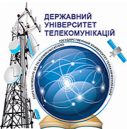 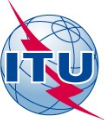 ФОРМА ДЛЯ ПОЛУЧЕНИЯ ВИЗОВОЙ ПОДДЕРЖКИVISA SUPPORT FORM ФОРМА ДЛЯ ПОЛУЧЕНИЯ ВИЗОВОЙ ПОДДЕРЖКИVISA SUPPORT FORM Фамилия, имя:Surname, name:Пол/Gender:Название ведомства/компании:Institution/Company:Должность/Title:Адрес/Address:Телефон/Tel.:Факс/Fax:Гражданство/Citizenship:Номер паспорта/Passport number:Дата выдачи/Date of issue:Годен до/Valid till:Страна и город, где Вы будете получать визу/Country & city where you will obtain visa:Дата рождения/Date of birth:Место рождения/Place of birth:Дата прибытия в Украину/Date of arrival in Ukraine:Дата отъезда/Date of departure: